7.6 Homework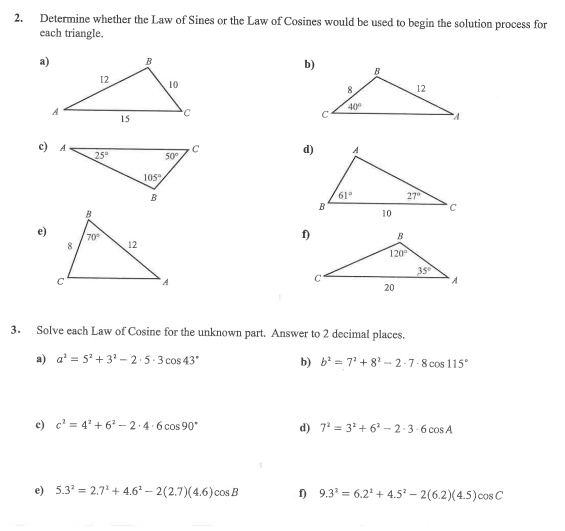 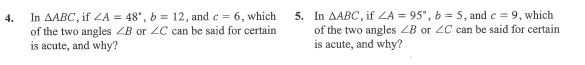 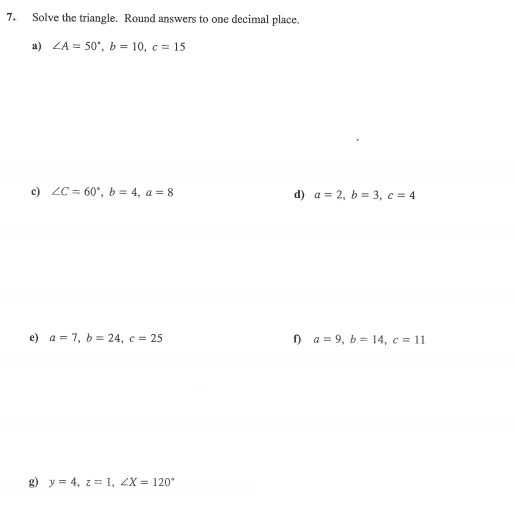 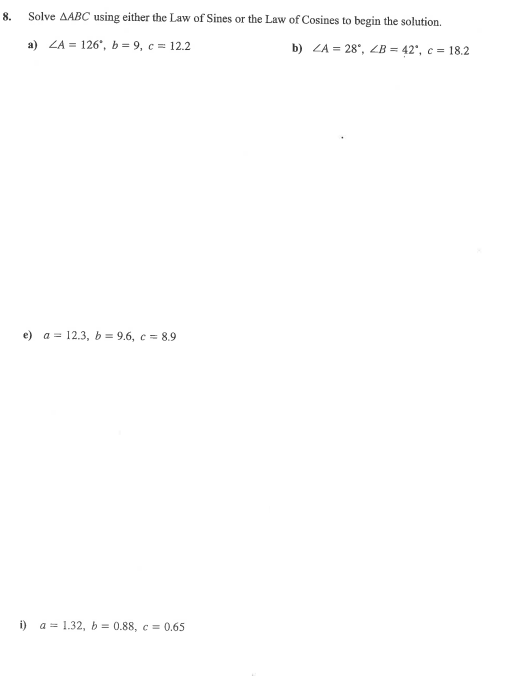 Answers: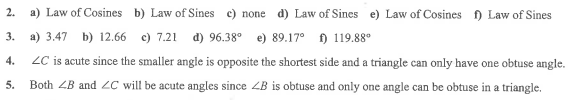 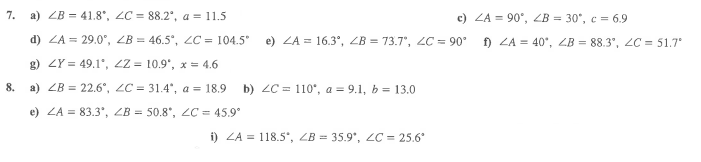 